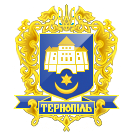 ТЕРНОПІЛЬСЬКА МІСЬКА РАДАПОСТІЙНА КОМІСІЯЗ ПИТАНЬ ЕКОНОМІКИ,ПРОМИСЛОВОСТІ,ТРАНСПОРТУ І ЗВ’ЯЗКУ, КОНТРОЛЮ ЗА ВИКОРИСТАННЯМ КОМУНАЛЬНОГО МАЙНА, ЗОВНІШНІХ ЗВ’ЯЗКІВ, ПІДПРИЄМНИЦЬКОЇ ДІЯЛЬНОСТІ, ЗАХИСТУ ПРАВ СПОЖИВАЧІВ ТА ТУРИЗМУ ____________________________________________________________________________Протокол засідання комісії №5Від 29.05.2019р.Всього членів комісії: (4) Зінь І.Ф., Грицишин А.А., Поврозник П.І., Генсерук   В.А.Присутні члени комісії: (3) Зінь І.Ф., Поврозник П.І.. Генсерук   В.А.Відсутні члени комісії: (1) Грицишин А.А.Кворум є. Засідання комісії правочинне.На засідання комісії запрошені:Підгайна М.В. - завідувач сектору  економічної роботи та бухгалтерського обліку відділу охорони здоров’я та медичного забезпечення;Соколовський О.І. – начальник управління житлово – комунального господарства, благоустрою та екології;Мединський І.Г. – начальник управління транспорту, комунікацій та зв’язку;Мединський В.В.–начальник управління обліку та контролю за використанням комунального майна;Мастюх А.П. – директор КП «Тернопільелектротранс»;Кучер Н.П. – начальник фінансового управління; Гільтай С.В. – головний бухгалтер КП «Тернопільелектротранс»;Дроздовський А.К. - заступник начальника управління-начальник відділу інженерно транспортної інфраструктури управління житлово – комунального господарства,благоустрою та екології;Рудницька І.І. - Заступник начальника управління з економічних питань управління житлово – комунального господарства,благоустрою та екології;Вітик В.Б - головний спеціаліст організаційного відділу виконавчого комітету управління організаційно-виконавчої роботи.Присутні з власної ініціативи:Білан Т.Б. – депутат міської ради.Головуючий – голова комісії Зінь І.Ф.СЛУХАЛИ:	Про затвердження порядку денного засідання комісії, відповідно до листа від 28.05.2019 р. № 75/01 – ію.ВИСТУПИВ: Зінь І.Ф., який запропонував внести до порядку денного наступні питання:1.Звернення депутатa Тернопільської міської ради Білана Т.Б. №276 від 28.05.2019 р.2. Про внесення змін в  Програму розвитку пасажирського транспорту на 2018-2020 роки.3. Про надання в безоплатне користування майна комунальної власності.Результати голосування за затвердження порядку денного: За – «3», Проти-«0», Утримались-«0». Рішення прийнято.ВИРІШИЛИ: Затвердити порядок денний засідання комісії.			Порядок денний засідання комісії:1.Перше питання порядку денного.СЛУХАЛИ:	Звернення депутата Тернопільської міської ради Білана Т.Б. №276 від 28.05.2019 р.		ДОПОВІДАВ:	Білан Т.Б.	ВИРІШИЛИ:	Звернення депутата Тернопільської міської ради Білана Т.Б. №276 від 28.05.2019 р. взяти до відома.Результати голосування: За –3 , проти- 0, утримались-0. Рішення прийнято.2.Друге питання порядку денного.СЛУХАЛИ:	Про надання в безоплатне користування нежитлового приміщення комунальної власності за адресою вул.Коперника,1		ДОПОВІДАВ:	Мединський В.В.	В.А.Генсерук запропонував надати в безоплатне користування нежитлове приміщеннякомунальної власності за адресою вул.Коперника,1 до 31.12.2020 р.	Результати голосування за пропозицію В.А.Генсерука : За – 3 , проти – 0, утримались – 0.Результати голосування за проект рішення з пропозицією В.А.Генсерука: За – 3 , проти – 0, утримались – 0.ВИРІШИЛИ:	           Погодити проект рішення міської ради «Про надання в безоплатне користування нежитлового приміщення комунальної власності за адресою вул.Коперника,1» терміном до 31.12.2020 р.Рішення прийнято.3.Третє питання порядку денного.СЛУХАЛИ:	Про надання в безоплатне користування майна комунальної власності.ДОПОВІДАВ:	Мединський В.В.				ВИРІШИЛИ:	Погодити проект рішення місько ради «Про надання в безоплатне користування майна комунальної власності.»Результати голосування: За – 3, проти – 0, утримались – 0.Рішення прийнято.4.Четверте питання порядку денного.СЛУХАЛИ:	Про надання в безоплатне користування майна комунальної власності.	ДОПОВІДАЛА:	Підгайна М.В.ВИРІШИЛИ:	Погодити проект рішення міської ради «Про надання в безоплатне користування майна комунальної власності.»	Результати голосування: За – 3  , проти- 0, утримались - 0. Рішення прийнято.5.П’яте питання порядку денного.СЛУХАЛИ:	Про місцеві податки і збори Тернопільської міської територіальної громади.	ДОПОВІДАЛА:	Кучер Н.П.	ВИРІШИЛИ:	Погодити проект рішення міської ради «Про місцеві податки і збори Тернопільської міської територіальної громади.»Результати голосування: За – 3, проти – 0, утримались – 0.Рішення прийнято.6.Шосте питання порядку денного.СЛУХАЛИ:	Про затвердження Правил благоустрою Тернопільської міської територіальної громади.					ДОПОВІДАЛИ:	Соколовський О.І., Дроздовський А.К., Рудницька І.І.	ВИРІШИЛИ:	Погодити проект рішення міської ради «Про затвердження Правил благоустрою Тернопільської міської територіальної громади.»Результати голосування: За – 3 , проти-0 , утримались- 0. Рішення прийнято.7.Сьоме питання порядку денногоСЛУХАЛИ:	             Про передачу майна	                 ДОПОВІДАЛИ:         Соколовський О.І., Дроздовський А.К., Рудницька І.І.	       ВИРІШИЛИ: 	    Погодити проект рішення міської ради «Про передачу майна»  	 Результати голосування: За – 3, проти-0 , утримались- 0. Рішення прийнято8.Восьме питання порядку денного.СЛУХАЛИ: 	Про надання дозволу на списання майна комунальної власності  ДОПОВІДАЛИ:	Соколовський О.І., Дроздовський А.К., Рудницька І.І.	ВИРІШИЛИ:	Погодити проект рішення міської ради «Про надання дозволу на списання майна комунальної власності»		 Результати голосування: За –3, проти – 0, утримались – 0 Рішення прийнято.9.Дев’яте  питання порядку денного.СЛУХАЛИ:	Про внесення змін до Статуту комунального підприємства «Тернопільелектротранс»	ДОПОВІДАЛИ:	Мединський І.Г., Мастюх А.П., Гільтай С.В.	ВИРІШИЛИ:	          Погодити проект рішення міської ради «Про внесення змін до Статуту комунального підприємства «Тернопільелектротранс»Результати голосування: За – 3,  проти – 0, утримались – 0 Рішення прийнято.10.Десяте  питання порядку денного.СЛУХАЛИ:          Про внесення змін в  Програму розвитку пасажирського транспорту на 2018-2020 роки.	ДОПОВІДАВ:	  Мединський І.Г.	ВИРІШИЛИ:	  Погодити проект рішення міської ради «Про внесення змін в  Програму розвитку пасажирського транспорту на 2018-2020 роки.»Результати голосування: За – 3 , проти- 0,утримались - 0. Рішення  прийнято.11.Одинадцяте  питання порядку денного.СЛУХАЛИ:	Про зняття з контролю та перенесення термінів виконання рішень міської   радиДОПОВІДАЛА:	 Вітик В.Б.ВИРІШИЛИ:     Погодити проект рішення міської ради «Про зняття з контролю та   перенесення термінів виконання рішень міської ради.» із зауваженнями:Пункти 1.3 (п.8.1 рішення міської ради від 15.12.2017 року № 7/21/2 «Управлінню транспорту, комунікацій та зв’язку: максимально забезпечити маршрут №31 новими автобусами, які будуть закуплені для КП «Тернопільелектротранс».), 1.28 (Рішення міської ради від 22.11.2018 року № 7/30/6 «Про депутатський запит депутата міської ради Н.В.Зелінки ») залишити на контролі.Результати голосування: За – 3 , проти- 0, утримались - 0.      Рішення  прийнято.ВИСТУПИВ:	 Зінь І.Ф., який повідомив про наявність конфлікту інтересів (Пункт 1.10 (Рішення міської ради від 14.11.2018 року № 7/п29/5 «Протокольне доручення» Доручити управлінню обліку та контролю за використанням комунального майна підписати угоду про продаж єдиного майнового комплексу філії «Ресторан Україна» комунального підприємства «Еней»  за адресою бульв. Тараса Шевченка, 23 при умові розміру кінцевої (остаточної) суми викупу не менше 30 млн. грн. У випадку меншої суми чи оскарження даної умови орендарем, внести на розгляд сесії міської ради проект рішення про визнання таким, що втратило чинність рішення міської ради від 14.11.2018р. «Про надання дозволу»)            В голосуванні участі не приймав. У зв’язку з відсутністю кворуму пункт 1.10 проекту рішення «Про зняття з контролю та перенесення термінів виконання рішень міської   ради» не розглядався..Голова комісії 	                                                                                                         І.Ф.ЗіньСекретар комісії						                                   В.А.ГенсерукЗвернення депутата Тернопільської міської ради Білана Т.Б. №276 від 28.05.2019 р.Про надання в безоплатне користування нежитлового приміщення комунальної 
власності за адресою вул.Коперника,1Про надання в безоплатне користування майна комунальної власності.Про надання в безоплатне користування майна комунальної власності.Про місцеві податки і збори Тернопільської міської територіальної громади.Про затвердження Правил благоустрою Тернопільської міської територіальної громади.Про передачу майна.Про надання дозволу на списання майна комунальної власності.Про внесення змін до Статуту комунального підприємства «Тернопільелектротранс».Про внесення змін в  Програму розвитку пасажирського транспорту на 2018-2020 роки.Про зняття з контролю та перенесення термінів виконання рішень міської ради.